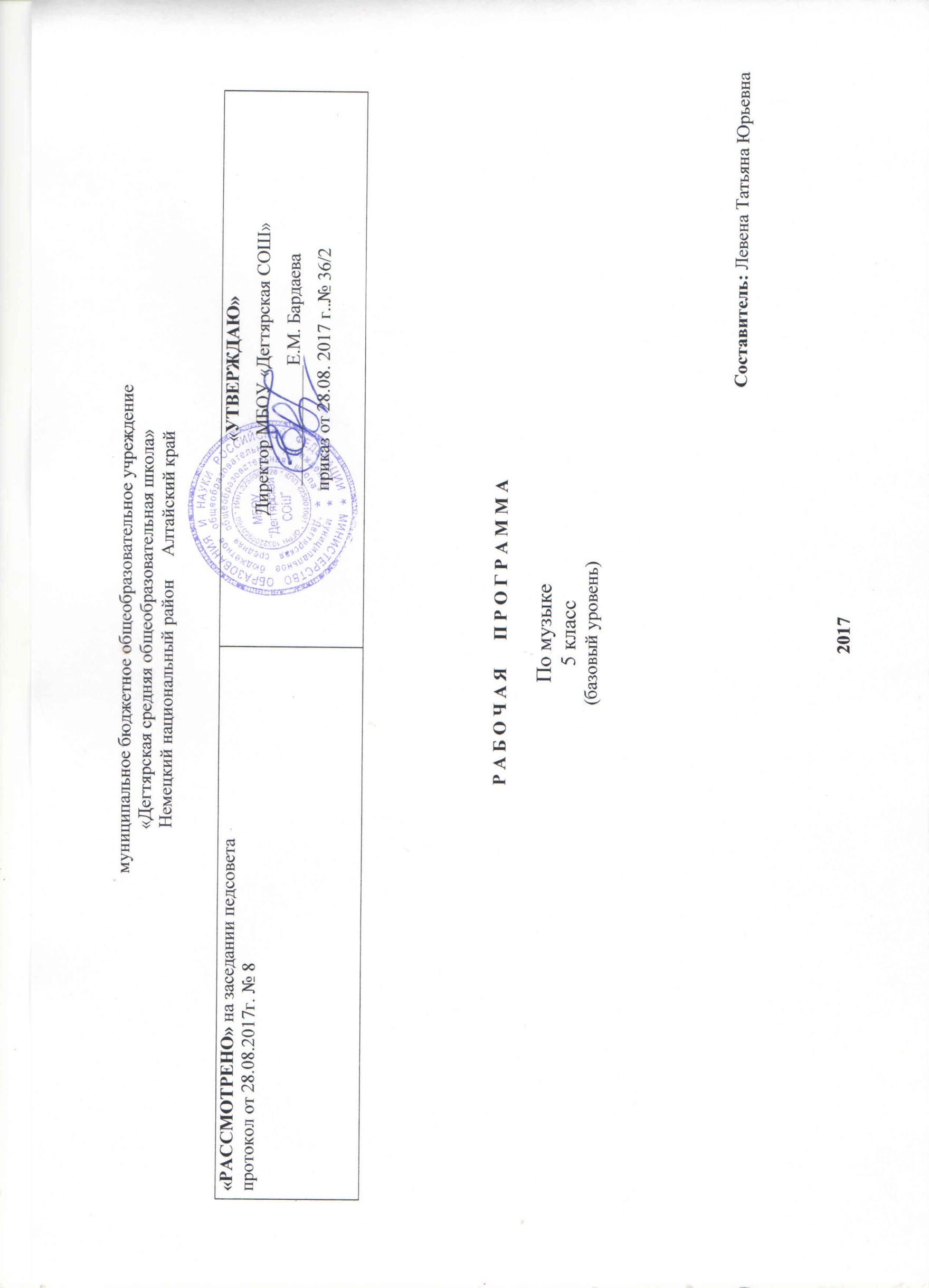 ПОЯСНИТЕЛЬНАЯ ЗАПИСКА Данная рабочая программа по музыке для 5 класса соответствует требованиям федерального государственного образовательного стандарта основного общего образования на базовом уровне и разработана на основе:1. Основной образовательной программы основного общего образования МБОУ «Дегтярская СОШ»2. Учебного плана на текущий учебный год МБОУ «Дегтярская СОШ», на основании которого выделен 1  час в неделю (35 часов в год)3. Музыка. 5-7 классы. Искусство. 8-9 классы. Сборник рабочих программ. Предметная линия  авторов:    Г.П. Сергеевой, Е.Д. Критской: пособие для учителей общеобразоват. учреждений / [Г.П. Сергеева, Е.Д. Критская, И.Э. Кашекова].- М., Просвещение, 2011гУМК:Критская Е.Д., Сергеева Г.П. «Музыка.5 класс»: Учебник  для учащихся 5 класса, М., Просвещение, 2017г.Фонохрестоматии музыкального материала к учебнику «Музыка.5 класс» - (mp3,М.,Просвещение, )Критская Е.Д., Сергеева Г.П «Хрестоматия музыкального материала 5 класс» М., Просвещение 2013гУроки музыки. Поурочные разработки 5-6 классы. - М., Просвещение, 2014гМузыка. 5-7 классы. Искусство. 8-9 классы. Сборник рабочих программ. Предметная линия  авторов:    Г.П. Сергеевой, Е.Д. Критской, М., Просвещение, 2011гСтруктура программы соответствует основным требованиям положения МБОУ «Дегтярская СОШ» о рабочей программе.Срок реализации программы: 1 год, на текущий учебный годПланируемые результаты освоения предметаИзучение курса «Музыка» в основной школе обеспечивает определенные результаты.Личностные результаты отражаются в индивидуальных качественных свойствах учащихся, которые они должны приобрести в процессе освоения учебного предмета «Музыка»:— чувство гордости за свою Родину, российский народ и историю России, осознание своей этнической и национальной принадлежности; знание культуры своего народа, своего края, основ культурного наследия народов России и человечества; усвоение традиционных ценностей многонационального российского общества;— целостный, социально ориентированный взгляд на мир в его органичном единстве и разнообразии природы, народов, культур и религий;— ответственное отношение к учению, готовность и способность к саморазвитию и самообразованию на основе мотивации к обучению и познанию;— уважительное отношение к иному мнению, истории и культуре других народов; готовность и способность вести диалог с другими людьми и достигать в нем взаимопонимания; этические чувства доброжелательности и эмоционально-нравственной отзывчивости, понимание чувств других людей и сопереживание им;— компетентность в решении моральных проблем на основе личностного выбора, осознанное и ответственное отношение к собственным поступкам;— коммуникативная компетентность в общении и сотрудничестве со сверстниками, старшими и младшими в образовательной, общественно полезной, учебно-исследовательской, творческой и других видах деятельности;— участие в общественной жизни школы в пределах возрастных компетенций с учетом региональных и этнокультурных особенностей;— признание ценности жизни во всех ее проявлениях и необходимости ответственного, бережного отношения к окружающей среде;—  принятие ценности семейной жизни, уважительное и заботливое отношение к членам своей семьи;— эстетические потребности, ценности и чувства, эстетическое сознание как результат освоения художественного наследия народов России и мира, творческой деятельности музыкально-эстетического характера.Метапредметные результаты характеризуют уровень сформированности универсальных учебных действий, проявляющихся в познавательной и практической деятельности учащихся:— умение самостоятельно ставить новые учебные задачи на основе развития познавательных мотивов и интересов;— умение самостоятельно планировать пути достижения целей, осознанно выбирать наиболее эффективные способы решения учебных и познавательных задач;— умение  анализировать собственную учебную деятельность, адекватно оценивать правильность или ошибочность выполнения учебной задачи и собственные возможности ее решения, вносить необходимые коррективы для достижения запланированных результатов;— владение основами самоконтроля, самооценки, принятия решений и осуществления осознанного выбора в учебной и познавательной деятельности;— умение определять понятия,  обобщать,  устанавливать аналогии, классифицировать, самостоятельно выбирать основания и критерии для классификации; умение устанавливать причинно-следственные связи; размышлять, рассуждать и делать выводы;— смысловое чтение текстов различных стилей и жанров;— умение создавать, применять и преобразовывать знаки и символы модели и схемы для решения учебных и познавательных задач;— умение организовывать учебное сотрудничество и совместную деятельность с учителем и сверстниками: определять цели, распределять функции и роли участников, например в художественном  проекте,   взаимодействовать  и  работать  в группе;— формирование и развитие компетентности в области использования информационно-коммуникационных технологий; стремление к самостоятельному общению с искусством и художественному самообразованию.Предметные результаты обеспечивают успешное обучение на следующей ступени общего образования и отражают: — сформированность основ музыкальной культуры школьника как неотъемлемой части его общей духовной культуры;—  сформированность потребности в общении с музыкой для дальнейшего духовно-нравственного развития, социализации, самообразования, организации содержательного культурного досуга на основе осознания роли музыки в жизни отдельного человека и общества, в развитии мировой культуры;— развитие общих музыкальных способностей школьников (музыкальной памяти и слуха), а также образного и ассоциативного мышления,  фантазии и творческого воображения, эмоционально-ценностного отношения к явлениям жизни и искусства на основе восприятия и анализа художественного образа;— сформированность мотивационной направленности на продуктивную музыкально-творческую деятельность (слушание музыки, пение, инструментальное музицирование, драматизация музыкальных произведений,  импровизация, музыкально-пластическое движение и др.);— воспитание эстетического отношения к миру, критического восприятия музыкальной информации, развитие творческих способностей в многообразных видах музыкальной деятельности, связанной с театром, кино, литературой, живописью;— расширение музыкального и общего культурного кругозора; воспитание музыкального вкуса, устойчивого интереса к музыке своего народа и других народов мира, классическому и современному музыкальному наследию;— овладение основами музыкальной грамотности: способностью эмоционально воспринимать музыку как живое образное искусство во взаимосвязи с жизнью, со специальной терминологией и ключевыми понятиями музыкального искусства, элементарной нотной грамотой в рамках изучаемого курса;— приобретение устойчивых навыков самостоятельной, целенаправленной и содержательной музыкально-учебной деятельности, включая информационно-коммуникационные технологии;- сотрудничество в ходе реализации коллективных творческих проектов,  решения различных музыкально-творческих задач.По окончании V класса школьники научатся:- наблюдать за многообразными явлениями жизни и искусства, выражать свое отношение к искусству;- понимать специфику музыки и выявлять родство художественных образов разных, искусств, различать их особенности-- выражать эмоциональное содержание музыкальных произведений в исполнении, участвовать в различных формах музицирования;                                                                  -раскрывать образное содержание музыкальных произведении разных форм, жанров и стилей; высказывать суждение об основной идее и форме ее воплощения в музыке- "- понимать специфику и особенности музыкального языка творчески интерпретировать содержание музыкального произведения в разных видах музыкальной деятельности-- осуществлять исследовательскую деятельность художественно-эстетической направленности, участвуя в творческих проектах, в том числе связанных с музицированием; проявлять инициативу в организации и проведении концертов  театральных спектаклей, выставок и конкурсов, фестивалей и др ;- разбираться в событиях художественной жизни отечественной и зарубежной культуры, владеть специальной терминологией, называть имена выдающихся отечественных и зарубежных композиторов и крупнейшие музыкальные центры мирового значения (театры оперы и балета, концертные залы музеи);-  определять стилевое своеобразие классической   народной, религиозной, современной музыки, разных эпох-- применять информационно-коммуникативные технологии для расширения опыта творческой деятельности в процессе поиска информации в образовательном пространстве сети Интернет.Содержание учебного предметаВ программе рассматриваются разнообразные явления музыкального искусства в их взаимодействии с художественными образами других искусств — литературы (прозы и поэзии), изобразительного искусства (живописи, скульптуры, архитектуры, графики, книжных иллюстраций и др.), театра (оперы, балета, оперетты, мюзикла, рок-оперы), кино.Программа состоит из двух разделов: «Музыка и литература» и «Музыка и изобразительное искусство». Такое деление учебного материала весьма условно, так как знакомство с музыкальным сочинением всегда происходит в тесной взаимосвязи с произведениями других видов искусства, что и нашло свое отражение на страницах учебника и творческой тетради.Раздел 1. Музыка и литература (17 ч)Что роднит музыку с литературой. Сюжеты, темы, образы искусства. Интонационные особенности языка народной, профессиональной, духовной музыки (музыка русская и зарубежная, старинная и современная). Специфика средств художественной выразительности каждого из искусств. Вокальная музыка. Фольклор в музыке русских композиторов. Жанры инструментальной и вокальной музыки. Вторая жизнь песни. Писатели и поэты о музыке и музыкантах. Путешествия в музыкальный театр: опера, балет, мюзикл. Музыка в театре, кино, на телевидении.Использование различных форм музицирования и творческих заданий в освоении содержания музыкальных образов.Примерный перечень музыкального материалаРодина. Н. Хрисаниди, слова В. Катанова.Красно солнышко. П. Аедоницкий, слова И. Шаферана.Родная земля. Я. Дубравин, слова Е. Руженцева.Жаворонок. М. Глинка, слова Н. Кукольника.Моя Россия. Г. Струве, слова Н. Соловьевой.Во поле береза стояла; Я на камушке сижу; Заплетися, плетень; Уж ты, поле мое; Не одна-то ли во поле дороженька; Ах ты, ноченька и другие русские народные песни.Симфония № 4 (фрагмент финала). П. Чайковский. Пер Гюнт. Музыка к драме Г. Ибсена (фрагменты). Э. Григ.Осень. П. Чайковский, слова А. Плещеева. Осень. Ц. Кюи, слова А. Плещеева.Осенней песенки слова. В. Серебренников, слова В. Степанова.Песенка о словах. С. Старобинский, слова В. Вайнина.Горные вершины. А. Варламов, слова М. Лермонтова.Горные вершины. А. Рубинштейн, слова М. Лермонтова.Кикимора. Сказание для симфонического оркестра (фрагменты). А. Лядов.Шехеразада. Симфоническая сюита (фрагменты). Н. Римский-Корсаков.Вокализ. С. Рахманинов.Вокализ. Ф. Абт.Романс. Из Музыкальных иллюстраций к повести А. Пушкина «Метель» (фрагмент). Г. Свиридов.Баркарола (Июнь). Из фортепианного цикла «Времена года». П. Чайковский.Песня венецианского гондольера (№ 6). Из фортепианного цикла «Песни без слов». Ф. Мендельсон.Венецианская ночь. М. Глинка, слова И. Козлова.Баркарола. Ф. Шуберт, слова Ф. Штольберга, перевод А. Плещеева.Перезвоны. По прочтении В. Шукшина. Симфония-действо для солистов, большого хора, гобоя и ударных (фрагменты). В. Гаврилин.Концерт № 1 для фортепиано с оркестром (фрагмент финала). П. Чайковский.Веснянка, украинская народная песня.Сцена «Проводы Масленицы». Из оперы «Снегурочка». Н. Римский-Корсаков.Снег идет. Из Маленькой кантаты. Г. Свиридов, слова Б. Пастернака.Запевка. Г. Свиридов, слова И. Северянина.Снег. Из вокального цикла «Земля». М. Славкин, слова Э. Фарджен, перевод М. Бородицкой и Г. Кружкова.Зима. Ц. Кюи, слова Е. Баратынского.Откуда приятный и нежный тот звон. Хор из оперы «Волшебная флейта». В.-А. Моцарт.Маленькая ночная серенада (рондо). В.-А. Моцарт.Dona nobis расет. Канон. В.-А. Моцарт.Реквием (фрагменты). В.-А. Моцарт.Dignare. Г. Гендель.Садко. Опера-былина (фрагменты). Н. Римский-Корсаков.Сказка о царе Салтане. Опера (фрагменты). Н. Римский-Корсаков.Орфей и Эвридика. Опера (фрагменты). К.-В. Глюк.Щелкунчик. Балет-феерия (фрагменты). П. Чайковский.Спящая красавица. Балет (фрагменты). П. Чайковский.Кошки. Мюзикл (фрагменты). Э.-Л. Уэббер.Песенка о прекрасных вещах. Из мюзикла «Звуки музыки». Р. Роджерс, слова О. Хаммерстайна, русский текст М. Подберезского.Дуэт лисы Алисы и кота Базилио. Из музыки к сказке «Буратино». Музыка и стихи Б. Окуджавы.Сэр, возьмите Алису с собой. Из музыки к сказке «Алиса в Стране чудес». Музыка и слова В. Высоцкого.Хлопай в такт! Дж. Гершвин, слова А. Гершвина, русский текст В. Струкова.Песенка о песенке. Музыка и слова А. Куклина.Птица-музыка. В. Синенко, слова М. Пляцковского.Примерный перечень литературных произведенийИз Гёте. М. Лермонтов.Деревня. Стихотворение в прозе. И. Тургенев. Кикимора. Народное сказание из «Сказаний русского народа», записанных И. Сахаровым. Венецианская ночь. И. Козлов. Осыпаются листья в садах... И. Бунин. Скучная картина... А. Плещеев. Осень и грусть на всей земле... М. Чюрленис. Листопад. И. Бунин.О музыкальном творчестве. Л. Кассиль. Война колоколов. Дж. Родари. Снег идет. Б. Пастернак.Слово о Мастере (о Г. Свиридове). В. Астафьев. Горсть земли. А. Граши. Вальс. Л. Озеров.Тайна запечного сверчка. Г. Цыферов. Моцарт и Сальери. Из «Маленьких трагедий» (фрагменты). А. Пушкин.Руслан   и  Людмила.   Поэма  в  стихах (фрагменты).Пушкин.Былина о Садко. Из русского народного фольклора. Щелкунчик. Э.-Т.-А. Гофман.Миф об Орфее. Из «Мифов и легенд Древней Греции». Музыкант-чародей. Белорусская сказка.Примерный перечень произведений изобразительного искусства Натюрморт с попугаем и нотным листом. Г. Теплов. , Книги и часы. Неизвестный художник. На Валааме. П. Джогин. Осенняя песнь. В. Борисов-Мусатов.Стога. Сумерки; Вечер. Золотой плес; Над вечным покоем. И. Левитан.Золотая осень. И. Остроухое. Осень. А. Головин. Полдень. К. Петров-Водки н. Итальянский пейзаж. А. Мордвинов. Ожидание. К. Васильев.Полдень. В окрестностях Москвы. И. Шишкин. Осенний сельский праздник. Б. Кустодиев. Дворик в Санкт-Петербурге. М. Добужинский. Песня без слов. Дж.-Г. Баррабл. Вальсирующая пара. В. Гаузе. Моцарт и Сальери. В. Фаворский. Садко. И. Репин. Садко. Палех. В. Смирнов.Иллюстрация к былине «Садко». В. Кукулиев.Садко   и   Морской   царь.  Книжная иллюстрация.Лукьянец.Садко. Иллюстрации к «Сказке о царе Салтане...» А. Пушкина. И. Билибин. Волхова. М. Врубель. Новгородский торг. А. Васнецов. Песнь Волжского челна. В. Кандинский. Иллюстрация к сказке «Снегурочка». В. Кукулиев.Раздел 2. Музыка и изобразительное искусство (18 ч)Взаимодействие музыки с изобразительным искусством. Исторические события, картины природы, разнообразные характеры, портреты людей в различных видах искусства. Образ музыки разных эпох в изобразительном искусстве. Небесное и земное в звуках и красках. Исторические события в музыке: через прошлое к настоящему. Музыкальная живопись и живописная музыка. Колокольность в музыке и изобразительном искусстве. Портрет в музыке и изобразительном искусстве. Роль дирижера в прочтении музыкального сочинения. Образы борьбы и победы в искусстве. Архитектура — застывшая музыка. Полифония в музыке и живописи. Творческая мастерская композитора, художника. Импрессионизм в музыке и живописи. Тема защиты Отечества в музыке и изобразительном искусстве.Использование различных форм музицирования и творческих заданий в освоении содержания музыкальных произведений.Примерный перечень музыкального материала Знаменный распев.Концерт № 3 для фортепиано с оркестром (1-я часть). С. Рахманинов.Богородице Дево, радуйся. Из «Всенощного бдения». П. Чайковский.Богородице Дево, радуйся. Из «Всенощного бдения». С. Рахманинов.Любовь святая. Из музыки к драме А. Толстого «Царь Федор Иоаннович». Г. Свиридов.Аве, Мария. Дж. Каччини.Аве, Мария. Ф. Шуберт, слова В. Скотта, перевод А. Плещеева.Аве, Мария. И.-С. Бах —Ш. Гуно.Ледовое побоище (№ 5). Из кантаты «Александр Невский». С. Прокофьев.Островок. С. Рахманинов, слова К. Бальмонта (из П. Шелли).Весенние воды. С. Рахманинов, слова Ф. Тютчева.Форель. Ф. Шуберт, слова Л. Шубарта, русский текс! В. Костомарова.Прелюдия соль мажор для фортепиано. С. Рахманинов.Прелюдия соль-диез минор для фортепиано. С. Рахманинов.Сюита для двух фортепиано (фрагменты). С. Рахманинов Фрески Софии Киевской. Концертная симфония для арфы с оркестром (фрагменты). В. Кикта.Ария. Из «Нотной тетради Анны Магдалены Бах». И.-С. Бах.Чакона. Для скрипки соло (ре минор). И.-С. Бах.Каприс № 24. Для скрипки соло. Н. Паганини (классические и современные интерпретации).Concerto grosso. Для двух скрипок, клавесина, подготовленного фортепиано и струнных (фрагмент). А. Шнитке.Рапсодия на тему Паганини (фрагменты). С. Рахманинов.Вариации на тему Паганини (фрагменты). В. Люто-славский.Симфония № 5 (фрагменты). Л. Бетховен.Маленькая прелюдия и фуга для органа. И.-С. Бах.Прелюдии для фортепиано. М. Чюрленис.Море. Симфоническая поэма (фрагменты). М. Чюрленис.Лунный свет. Из «Бергамасской сюиты». К. Дебюсси.Звуки и запахи реют в вечернем воздухе. Девушка с волосами цвета льна. Прелюдии. К. Дебюсси.Кукольный кэк-уок. Из фортепианной сюиты «Детский уголок». К. Дебюсси.Мимолетности № 1, 7, 10 для фортепиано. С. Прокофьев.Наши дети. Хор из «Реквиема». Д. Кабалевский, слова Р. Рождественского.Рассвет на Москве-реке. Вступление к опере «Хованщина». М. Мусоргский.Картинки с выставки. Сюита. М. Мусоргский (классические и современные интерпретации).Рисунок. А. Куклин, слова С. Михалкова.Семь моих цветных карандашей. В. Серебренников, слова В. Степанова.Формы организации образовательного процесса:- традиционные уроки;- творческая деятельность;- публичные презентации;- лекции;- виртуальные экскурсии.Технологии обучения:-технология традиционного обучения;-личностно-ориентированные технологии обучения;-информационно-коммуникационные технологии.Приложение №1к рабочей программе по музыкеКалендарно-тематическое планирование.№ урокаДата проведенияТема урокаКоличество часов, отводимых на освоение каждой темы№ урокаДата проведенияТема урокаКоличество часов, отводимых на освоение каждой темы                              Раздел 1. Музыка и литература(17ч)                              Раздел 1. Музыка и литература(17ч)                              Раздел 1. Музыка и литература(17ч)                              Раздел 1. Музыка и литература(17ч)1.04.09Что роднит музыку с литературой12-411.0918.0925.09Вокальная музыка35-602.1009.10Фольклор в музыке русских композиторов2716.10Жанры инструментальной и вокальной музыки18-923.1013.11Вторая жизнь песни .Обобщающий урок 1 четверти21020.11«Всю жизнь мою несу родину в душе…»111-1227.1104.12Писатели и поэты о музыке и музыкантах 21311.12Первое путешествие в музыкальный театр. Опера11418.12Второе путешествие в музыкальный театр. Балет11525.12Музыка в театре, кино, на телевидении11615.01Третье путешествие в музыкальный театр11722.01Мир композитора1Раздел 2. Музыка и изобразительное искусство (18ч)18.29.01Что роднит музыку с изобразительным искусством?119.05.02«Небесное и земное» в звуках и красках120-2112.0219.02«Звать через прошлое к настоящему» «Александр Невский»222-2326.0205.03Музыкальная живопись и  живописная музыка224-2512.0312.03Колокольные звоны в музыке и изобразительном искусстве226.19.03Портрет в музыке и изобразительном искусстве127.02.04Волшебная палочка дирижера128.09.04Образы борьбы и победы в искусстве129.16.04Застывшая музыка130.23.04Полифония в музыке и живописи131.28.04Музыка на мольберте13207.05Импрессионизм в музыке и живописи13314.05«0 подвигах, о доблести, о славе…»13421.05«В каждой мимолетности вижу я миры…». 135.28.05Мир композитора1